Események, liturgikus programokEseménynaptár08.08-13. Családos tábor08.15. Nagyboldogasszony ünnepe08.16-19. Kórustábor08.20. Szent István Király ünnepe – templombúcsú09.08. Kisboldogasszony ünnepe – templomszentelési évforduló09.11. Veni SancteA hét ünnepeiHétfő: Szent Jakab apostol Kedd: Szent Joakim és Anna  Szerda: Szent Charbel áldozópap Péntek: Szent Márta, Mária és Lázár  Szombat: Aranyszavú Szent Péter   Szentmisék, liturgikus templomi események  Vasárnap:   8.45  Kinga                     10.00 Hálából                     18.30 + László   Hétfő:          7.00 + Anna  Kedd:         18.30 + Annák, Lajosok  Szerda:        7.00 + Édesanya és József   Csütörtök: 18.30  Virág   Péntek:      18.30  Dávid     Szombat:   18.30  Tímea  Temetés: 07.25. 13.45 Farkasrét / Vojtek Mihályné  Keresztelő: 07.24. 11.00 Farkas Fanni HirdetésekMinden csütörtökön, a szentmise után fél órás szentségimádást tartunk. Bérmálásra való felkészülést szervezünk ősztől. A jelentkezés módjáról a honlapon és a levelező listán olvashatunk. Augusztus  9-13.    	Családos tábor Augusztus 16-19.	Kórustábor - VácGondolatok a mai naphozImádság – Istennel való kapcsolatÁtolvasva az elmúlt évek hírlevélbe írott – a mai vasárnaphoz kapcsolódó – gondolatait, láttam, hogy mennyi különféle szempont merülhet fel az imádsággal kapcsolatban. Számos könyv, elmélkedési anyag szól erről a témáról. Gondoljuk végig a magunk tapasztalatait! Hogyan sikerül kontaktust teremtenem Istennel? Kezdve az apró fohászoktól, sóhajtásoktól, a naponta odaszánt időn át egészen a csendes napokig, fél napokig. Remélhetőleg van mindannyiunknak saját imádságos rendje! Talán ma két alapvető nehézség merül fel ebben a témában. Egyik a rohanó élettempó. Erről kicsit beszéltünk a múlt vasárnap, Márta és Mária története kapcsán. A másik, hogy eredmény központú világban élünk. Szeretnénk minden tevékenységünket mérni, eredményességét megtapasztalni, felmutatni. Ez utóbbi gyakran nemcsak az Istennel való kapcsolatot nehezíti meg, hanem emberi kapcsolatainkra is rá tud telepedni. Valaki úgy fogalmazott az imával kapcsolatban: Isten három választ adhat. Egyik, hogy teljesül a kérésünk. A másik, hogy majd később. A harmadik, hogy van egy jobb ötletem. Imádságaink fontos része a másikért való imádság. Ebben nagy közelséget élhetünk meg, gyakran a meglévő fizikai távolság ellenére is. Az imádság nem a tökéletes emberek kiváltsága. Bűnösként, botladozó emberként is odaállhatok Isten elé. Sőt ilyenkor kell igazán elé lépnem. Bár az imádság személyes ügyünk, mégis érdemes családban, baráti körben megosztani tapasztalatainkat. Ezzel segíthetjük egymást, felfedezhetjük, hogy érdemes rászánni az időt az Istennel való bensőséges kapcsolatra. Fülöp Ákos plébánosA rákosfalvai plébánia hírlevele belső használatra.Számlaszámunk: CIB bankműködés (egyházi adó): 11100104-19819019- 36000001Felelős kiadó Fülöp Ákos plébános„hogy életünk legyen és bőségben legyen”Évközi 17. vasárnap                                      2022. július 24.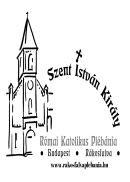 Szent hajlékában lakik az Isten; az egyetértőket házába fogadja, ő ad népének hatalmat és erőt. (Zsolt 67)Rákosfalvai Szent István Király Plébánia1144 Budapest, Álmos vezér tér 1. : 363-5976Honlap: rakosfalvaplebania.huEmail: iroda@rakosfalvaplebania.huLevelezőlista: rakosfalva@groups.ioPlébános: Fülöp ÁkosSzentmisék általános rendje:  vasárnap:   8.45; 10.00; 18.30hétköznap: hétfő, szerda 7.00,                      kedd, csütörtök, péntek, szombat 18.30Irodai ügyelet: hétfő – szerda – péntek: 16.00-17.30                            kedd – csütörtök: 9.00-12.00Olvasmány: Ter 18,20-32 Talán ötven igaz akad abban a városban! Szentlecke: Kol 2, 12-14 A keresztségben Krisztusban eltemetkeztetek, és benne fel is támadtatok. Evangélium: Lk 11,1-13Uram, taníts meg minket imádkozni!  